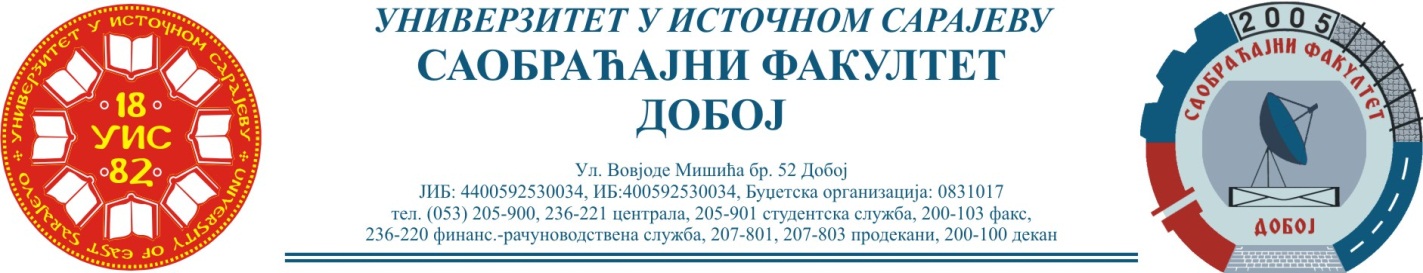 Добој: 28.04.2021. године                                                           ШКОЛСКА: 2020/2021РЕЗУЛТАТИ  ПРВОГ КОЛОКВИЈУМА ПРЕДМЕТ:   „ТРАНСПОРТНА СРЕДСТВА И УРЕЂАЈИ“Одржаног  данa: 28.04.2021. године                                                                                                    Предметни професор:  								___________________________Др Здравко Б. Нунић, ванр. проф.Р. бр.ПРЕЗИМЕ  И  ИМЕБРОЈИНДЕXАОСТВАРЕНИ БРОЈ БОДОВА НА ПРВОМ КОЛОКВИЈУМУОцјенаОцјенаР. бр.ПРЕЗИМЕ  И  ИМЕБРОЈИНДЕXАЗ1+З2+З3=Укупно макс. 17,5 бодоваОцјенаОцјена1Стојановић Душанка1458/197+ 0+3,5=10,57+ 0+3,5=10,5(7)2Мујкановић Неџада1473/197+ 0+3,5=10,57+ 0+3,5=10,5(7)Студенти који су условно положили, а на другом колоквијуму потребно је да освоје мин. 11 бодоваСтуденти који су условно положили, а на другом колоквијуму потребно је да освоје мин. 11 бодоваСтуденти који су условно положили, а на другом колоквијуму потребно је да освоје мин. 11 бодоваСтуденти који су условно положили, а на другом колоквијуму потребно је да освоје мин. 11 бодоваСтуденти који су условно положили, а на другом колоквијуму потребно је да освоје мин. 11 бодоваСтуденти који су условно положили, а на другом колоквијуму потребно је да освоје мин. 11 бодова3.Бјелић Вања1422/193+0+3,5=6,53+0+3,5=6,5УСЛОВНО